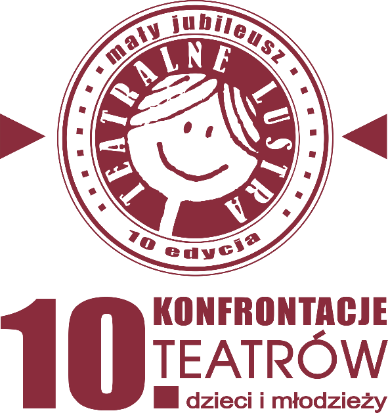                             PROTOKÓŁ ZESPOŁU KONSULTANTÓW
               	10. Konfrontacji Teatrów Dzieci i Młodzieży
               TEATRALNE LUSTRA                 Brzesko, 11-12 maja 2022 r. Zespół Konsultantów: 
Matylda Baczyńska - aktorka, reżyserka, dyrektor artystyczna Teatru im. Ludwika Solskiego w Tarnowie
Jacek Milczanowski - aktor, reżyser, dramaturg 
Kamil Toliński - aktor po obejrzeniu czternastu przedstawień teatralnych – dziesięciu w kategorii teatry dziecięce i czterech 
w kategorii teatry młodzieżowe młodzieżowej postanowił przyznać:w kategorii teatry dziecięce: wyróżnienie Zespołowi Teatralnemu Centrum Sztuki Mościce za metaforyczną opowieść 
o tożsamości już na początku teatralnej drogi w spektaklu Przygody P w reżyserii Moniki Wenty
oraz nagrodę finansową w kwocie 400,00 złNagrodę Zespołowi Teatralnemu Miszmasz z Publicznej Szkoły Podstawowej nr 3 w Brzesku za pełen temperamentu, wdzięku i urody teatralny debiut w spektaklu Od słowa do słowa w reżyserii Magdaleny Głowackiej - Zastawnik i Agaty Kawalerczyk oraz nagrodę finansową w kwocie 600,00 złwyróżnienie Zespołowi Teatralnemu Figlarze z Uszwi z Centrum Kultury w Gnojniku „Młodości! dodaj mi skrzydła!” za odkrywanie przez najmłodszych świata mickiewiczowskiej ballady w spektaklu powrót taty w reżyserii Lucyny Wnęk oraz nagrodę finansową w kwocie 400,00 złwyróżnienie Zespołowi Teatralnemu WOLANIE z Zespołu Szkolno-Przedszkolnego w Woli Radłowskiej za odważne mówienie o wartościach zanikających we współczesnym świecie w spektaklu Młodość, głowa w górę, krusz słabość, też ducha w reżyserii Anny Bąk, Anny Klich i Karoliny Masło
oraz nagrodę finansową w kwocie 400,00 złwyróżnienie Zespołowi Teatralnemu Balbinki Hrabinki z Dąbrowskiego Domu Kultury w Dąbrowie Tarnowskiej za energetyczne improwizacje w „zgranym zespole” w spektaklu Zezgrzytek 
w reżyserii Pawła Chojnowskiego oraz nagrodę finansową w kwocie 400,00 złwyróżnienie Zespołowi Teatralnemu i TO i OWO z świetlicy wiejskiej w Lewniowej przy Centrum Kultury w Gnojniku za pełne soczystych barw interpretacji wierszy Jana Brzechwy w spektaklu Brzechwowo w reżyserii Bogumiły Sacha oraz nagrodę finansową w kwocie 400,00 złNagrodę Zespołowi Teatralnemu teatrałki ze Szkoły Podstawowej w Radgoszczy za autentyczność, humor i lekkość zabawy w teatr w spektaklu Zabawa w śpiącą królewnę w reżyserii
Bogusławy Witaszek oraz nagrodę finansową w kwocie 700,00 złwyróżnienie Zespołowi Teatralnemu Galimatias ze Szkoły Podstawowej w Żabnie za dobrą energię i wyraziste postacie sceniczne w spektaklu Szalona Pipi w reżyserii Elżbiety Kijowskiej oraz nagrodę finansową w kwocie 400,00 złwyróżnienie Zespołowi Teatralnemu Miszmasz gr. młodsza z Publicznej Szkoły Podstawowej nr 3 
w Brzesku za nieoczywiste operowanie rytmem w scenach zbiorowych w spektaklu rety, rety, gdzie skarpety? w reżyserii Magdaleny Głowackiej – Zastawnik i Agaty Kawalerczyk oraz nagrodę finansową
 w kwocie 400,00 zł
w kategorii teatry młodzieżowe: Nagrodę Zespołowi Teatralnemu FENIKS z Dąbrowskiego Domu Kultury w Dąbrowie Tarnowskiej za świadome budowanie postaci w teatrze psychologicznym w spektaklu czekoladki w reżyserii Pawła Chojnowskiego oraz nagrodę finansową w kwocie 600,00 zł           wyróżnienie Zespołowi Teatralnemu Krach ze Szkoły Podstawowej w Wielkiej Wsi za zaangażowanie i poważne potraktowanie dzieła Adama Mickiewicza w spektaklu Dziady cz. II w reżyserii 
Dariusza Krzyżaka oraz nagrodę finansową w kwocie 400,00 złwyróżnienie Zespołowi Teatralnemu Klub Teatralny DWÓJKA ze Szkoły Podstawowej nr 2 
w Dąbrowie Tarnowskiej za futurystyczną podróż i rozmach inscenizacyjny w spektaklu Jak erg samowzbudnik bladawca pokonał w reżyserii Sławomira Batora oraz nagrodę finansową w kwocie 400,00 złNagrodę TEATROWI TUP ze Stowarzyszenia Wspierania Inicjatyw Teatralnych w Tarnowie za 
uważne wsłuchiwanie się w problemy komunikacyjne swojego pokolenia w spektaklu 
etiuda na siedem krzeseł w reżyserii Justyny Kapy oraz nagrodę finansową w kwocie 700,00 złNagrodę Główną DIAMENTOWE LUSTRO
 otrzymał 
Zespół Teatralny Krach gr. młodsza ze Szkoły Podstawowej w Wielkiej Wsi
 za spektakl Pasażerowie z lokomotywy w reżyserii Dariusza Krzyżaka
 nagroda finansowa w kwocie 800,00 zł
Zespół Konsultantów wyraża swój podziw i szacunek dla wszystkich tegorocznych zespołów teatralnych, które potrafiły przełamać popandemiczny marazm i zaprezentować swoje interesujące propozycje teatralne. Szczególnie doceniamy zaangażowanie twórców, którego byliśmy świadkami przez dwa dni Konfrontacji.

Niestety jednak zbyt często nie było nam dane usłyszeć efektów waszej pracy. Mamy wrażenie, że to co jest i powinno być elementarzem komunikacji scenicznej, nie zostało przez twórców potraktowane 
z należytą uwagą. Nie ma większej szkody dla waszej pracy niż to, że sami pozbawiacie się szansy bycia usłyszanym, gdy akurat "słowo" jest waszym medium, a wszyscy spotkaliśmy się tutaj aby opowiadać
i słuchać. Chcielibyśmy przed przyszłymi edycjami Konfrontacji uczulić na to zarówno opiekunów jak
i aktorów, w końcu to wy, stojąc tu na scenie, jesteście ostatecznie głosem waszej pracy.Chociaż widzieliśmy wiele różnych konwencji teatralnych, zachęcamy twórców do poszukiwania innych form komunikacji z widzem niż samo "słowo". Uwierzcie, że to co niewypowiedziane może być równie silnym środkiem wyrazu. Gest, taniec, ruch, animacja rekwizytu jako zamiennik "słowa" i narzędzie wyrażania siebie i swojej opowieści niesie ze sobą ogrom możliwości.Ogranicza nas tylko nasza wyobraźnia.Nagrody finansowe w łącznej kwocie 7.000,00 zł ufundowali: Małopolskie Centrum Kultury SOKÓŁ w Nowym Sączu w kwocie 3.000,00 złMiejski Ośrodek Kultury w Brzesku w kwocie 1.500,00 złStarostwo Powiatowe w Brzesku w kwocie 2.000,00 złUrząd Miejski w Brzesku w kwocie 500,00 złNagrody zostaną przekazane na konta wskazane w kartach zgłoszenia przez opiekunów zespołów. Na tym protokół zakończono i podpisano